SPECIAL OLYMPICS MICHIGAN				DIVISION	     1 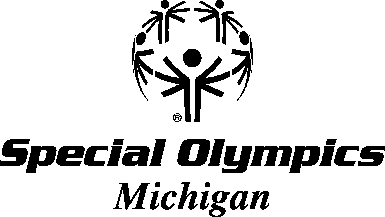 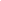 DISTRICT BASKETBALL TOURNAMENT					2024 ALMATEAMS:									ORDER OF FINISH:Team #1 / Area (07)	Alma Tigers Varsity A		1.   Eaton Orioles 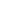 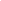 Team #2 / Area (08)	Team Lopez				2.    Alma Tigers A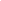 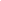 Team #3 / Area (08)	Eaton Orioles Varsity		3.    Team Lopez 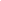 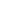 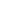 Team #1  Alma Tigers Varsity A	Score      20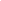 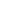 Game #1	Court	  1	     Time 9:00 am	 Day	   Sat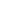 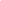 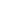 			Team #3  Eaton Orioles V	Score	   31 	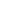 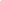 Team #2	Team Lopez	Score   24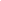 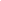 Game #2	Court	  1	    Time 11:00 am	Day	   Sat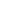 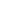 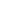 			Team #3  Eaton Orioles V	Score	 42	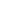 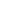 Team #1 Alma Tigers Varsity A	Score     41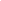 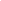 Game #3	Court	  1	    Time  1:00 pm	Day	    Sat           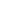 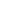 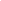 			Team #2	Team Lopez	Score	  	22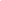 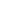 SPECIAL OLYMPICS MICHIGAN				DIVISION	     2 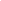 DISTRICT BASKETBALL TOURNAMENT					2024 ALMATEAMS:									ORDER OF FINISH:Team #1 / Area (28)	Warriors				1.   Warriors A28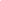 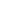 Team #2 / Area (30)	Warriors				2.      Warriors A30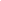 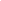 Team #3 / Area (05)	Bulldogs	 			3.       Northland Huskies 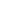 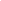 Team #4 / Area (04)	Northland Huskies	 	4.      Bulldogs 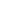 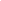 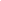 Team #1      A28 Warriors	        Score	   44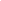 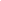 Game #1	Court	  3	    Time   9:00 am	 Day	 Sat  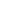 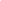 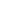 		Team #3     Bulldogs			 Score	     33				Winner Game #1 A28 Warriors 		42		Score     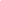 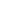 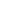 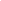 									    Game #4		Court	   4	    Time    Noon	Day    Sat 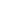 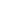 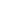 		Team #2      A30 Warriors		Score	 44   				Winner Game #2 A30 Warriors 			38	Score    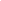 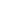 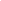 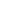 Game #2	Court	 4	    Time   9:00 am	 Day	   Sat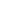 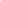 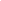 		Team #4  Northland Huskies	Score     35  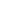 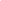 Loser Game #1 	Bulldogs			Score    27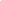 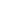 \				Game #3	Court	    3	   Time	    Noon	Day     Sat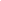 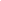 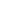 						Loser Game #2 Northland Huskies 			50	 Score     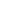 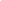 SPECIAL OLYMPICS MICHIGAN	DISTRICT BASKETBALL TOURNAMENT	DIVISION        3   2024 ALMA	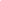 TEAMS:								ORDER OF FINISH:		Team #1 / Area (09)	Hurons					1. Hurons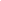 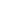 		Team #2 / Area (08)	 Jeff’s Jaguars			2. Tornados 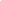 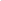 		Team #3 / Area (07)	 Mt Pleasant Warriors		3. Jeffs Jaguars 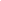 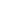 		Team #4 / Area (24)	 Tornados				4.	Mt Pleasant Warriors Team #1      Hurons	 	Score                  34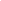 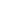 Game #1	Court	  1	    Time 10:00 am	 Day	 Sat  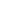 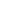 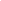 		Team #3   Mt Pleasant Warriors Score	    11				Winner Game #1 	Hurons			Score    44 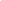 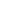 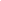 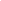 									    Game #4		Court	    2	    Time   2:00 pm	Day    Sat 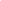 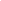 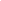 		Team #2     Jeff’s Jaguars		Score	    23				Winner Game #2 	Tornados 		Score    29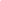 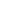 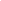 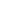 Game #2	Court	  2	    Time 10:00 am	 Day	   Sat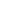 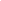 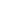 		Team #4   Tornados		 Score      34 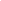 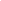 Loser Game #1 Mt. Pleasant Warriors 	    Score   27  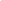 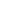 				Game #3	Court	    1	   Time	   2:00 pm	Day     Sat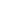 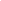 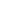 						Loser Game #2  Jeff’s Jaguars 	               Score  37   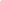 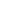 SPECIAL OLYMPICS MICHIGANDISTRICT BASKETBALL TOURNAMENT	DIVISION        4   2024 ALMA	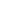 TEAMS:								ORDER OF FINISH:		Team #1 / Area (07)	Alma Tigers Varsity B		1.  Alma Varsity Tigers B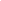 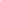 		Team #2 / Area (30)	      Celtics				2. Eaton Orioles JV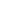 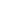 		Team #3 / Area (04)	Northland Underdogs		3.	Northland Underdogs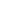 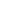 		Team #4 / Area (08)	Eaton Orioles JV			4.   Celtics 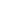 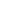 Team #1  Alma Tigers Varsity B  Score      30 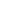 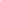 Game #1	Court	  3	    Time  10:00 am	  Day	  Sat 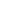 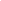 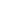 		Team #3 Northland Underdogs   Score	  17 				Winner Game #1 Alma Tigers Varsity B	Score  22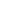 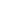 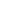 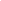 									    Game #4		Court	  4	    Time  1:00 pm	Day     Sat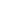 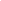 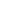 		Team #2        Celtics		Score	    20 				Winner Game #2 Eaton Orioles JV		Score 10    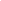 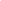 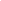 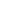 Game #2	Court	  4	    Time  10:00 am	 Day	   Sat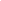 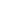 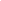 		Team #4      Eaton Orioles JV	Score      34     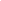 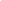 Loser Game #1 Northland Underdogs		34	Score     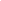 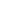 				Game #3	Court	  3	   Time	   1:00 pm	Day     Sat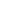 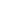 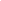 						Loser Game #2	Celtics			Score    28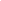 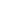 SPECIAL OLYMPICS MICHIGANDISTRICT BASKETBALL TOURNAMENT	DIVISION          5 2024 ALMA	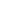 TEAMS:								ORDER OF FINISH:		Team #1 / Area (09)	   Elite 9  				1. Elite 9 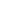 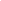 		Team #2 / Area (24)	  Be Brave				2. Be Brave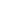 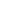 		Team #3 / Area (05)	  Scrappy Dawgs 			3. Parsons Predators 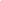 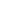 		Team #4 / Area (08)	 Parson’s Predators		4.	Scrappy Dawgs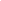 Team #1    Elite 9			Score      30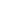 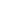 Game #1	Court	  1	    Time   Noon	 Day	 Sat  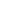 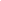 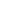 		Team #3     Scrappy Dawgs	Score	26				Winner Game #1 	Elite 9			Score     40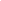 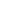 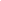 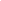 									    Game #4		Court	  2	    Time   3:00 pm	Day   Sat  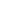 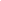 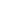 		Team #2      Be Brave 		Score	28				Winner Game #2 	Be Braves		Score  29   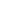 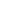 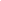 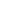 Game #2	Court	  2	    Time  Noon 	 Day	   Sat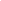 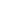 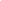 		Team #4   Parson’s Predators	Score     20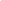 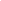 Loser Game #1	Scrappy Dawgs		20	Score     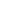 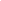 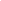 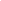 				Game #3	Court	  1	   Time	   3:00 pm	Day     Sat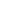 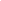 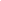 						Loser Game #2 Parsons Predators 			22	Score      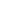 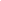 SPECIAL OLYMPICS MICHIGANDISTRICT BASKETBALL TOURNAMENT	DIVISION          62024 ALMA	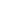 TEAMS:								ORDER OF FINISH:		Team #1 / Area (28)	  Cougars				1. Meteors 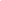 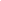 		Team #2 / Area (09)	  Hotshots				2. Alma Tigers JV 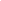 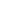 		Team #3 / Area (32)	  Meteors  				3. Cougars 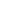 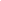 		Team #4 / Area (07)	  Alma Tigers JV	 		4.	Hotshots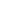 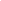 Team #1    Cougars 		Score      16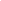 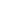 Game #1	Court	    3	    Time   11:00 am	 Day	 Sat  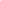 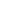 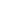 		Team #3     Meteors		Score	28				Winner Game #1 Meteors			Score     36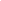 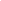 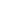 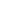 									    Game #4		Court	  4	    Time   2:00 pm	Day     Sat  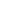 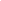 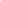 		Team #2      Hotshots		Score	20				Winner Game #2 Alma Tigers 		Score     13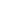 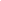 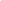 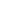 Game #2	Court	    4	    Time 11:00 am	 Day	   Sat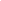 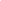 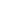 		Team #4   Alma Tigers JV 	Score     38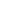 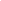 Loser Game #1 Cougars				Score  46    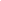 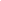 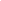 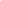 				Game #3	Court	  3	   Time	   2:00 pm	Day     Sat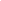 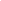 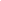 Loser Game #2	hotshots			Score  10    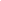 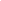 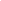 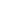 SPECIAL OLYMPICS MICHIGAN				DIVISION	     7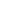 DISTRICT BASKETBALL TOURNAMENT					2024 ALMATEAMS:									ORDER OF FINISH:Team #1 / Area (24)	Chaos   					1.   Chaos 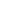 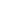 Team #2 / Area (28)	Coyotes					2.    Mt. Pleasant Blue Jays 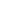 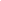 Team #3 / Area (07)	Mt Pleasant Bluejays		3.    Coyotes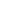 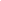 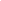 Team #1      Chaos  		Score      33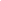 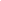 Game #1	Court	  2	     Time 9:00 am	 Day	   Sat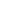 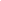 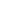 			Team #3      Coyotes 		Score	    15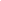 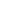 Team #2	Coyotes		Score   23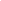 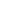 Game #2	Court	  2	    Time  11:00 am	Day	   Sat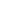 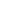 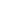 			Team #3  Mt Pleasant Bluejays   Score	 32	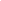 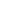 Team #1 	Chaos 		Score     28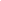 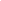 Game #3	Court	  2	    Time  1:00 pm	Day	    Sat           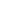 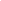 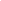 			Team #3  Mt Pleasant Bluejays   Score 	12		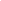 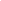 